К 100-летию образования Чапаевского сельсовета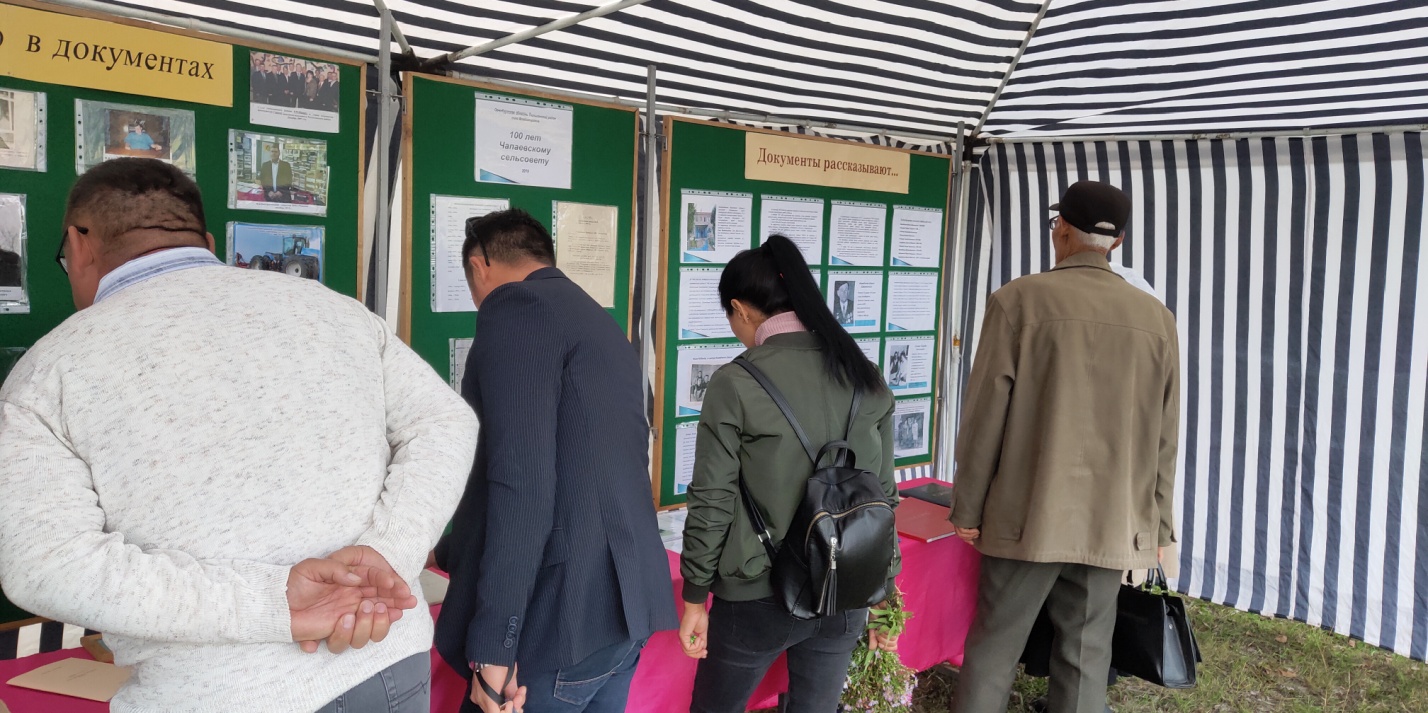 6 сентября 2019г. в с.Давлеткулово Чапаевского сельсовета прошло празднование 100-летнего юбилея со дня образования Чапаевского сельсовета.К этому знаменательному событию специалисты архивного отдела  подготовили выставку архивных документов «К 100-летию образования Чапаевского сельсовета».  На выставке были представлены  протоколы  сессий сельского Совета и заседаний исполкома за 1941-1945гг.,   протоколы заседаний правления колхоза им.Чапаева за 1954г., история названий сел Давлеткулово, Аллабердино, Максютово, фотодокументы, документы из фонда личного происхождения Алексея Васильевича Клименко – уроженца с.Владимировка Чапаевского сельского Совета, писателя, поэта и журналиста.  Заведующий районным архивом Т.В.Селезнева по архивным документам  подготовила список руководителей  сельского Совета за период с 1940 года до наших дней.Выставка вызвала живой интерес у участников праздника.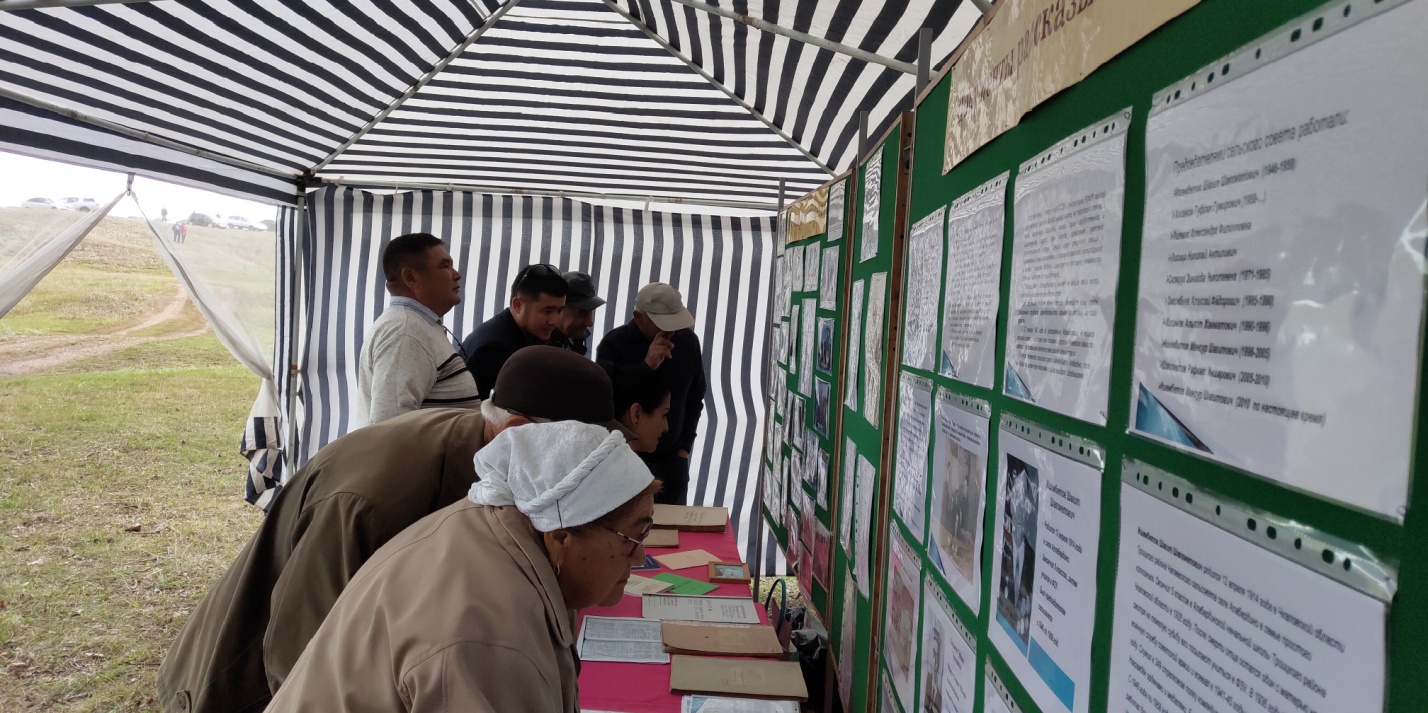 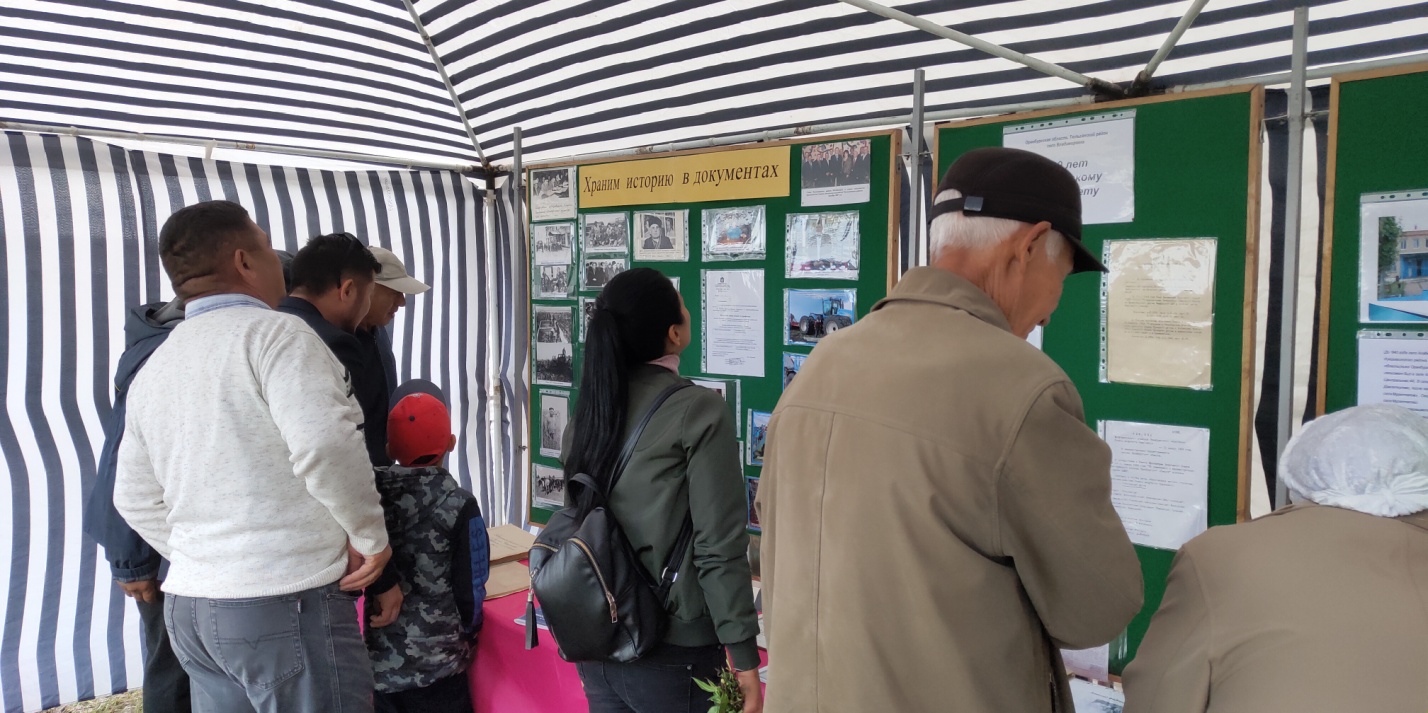 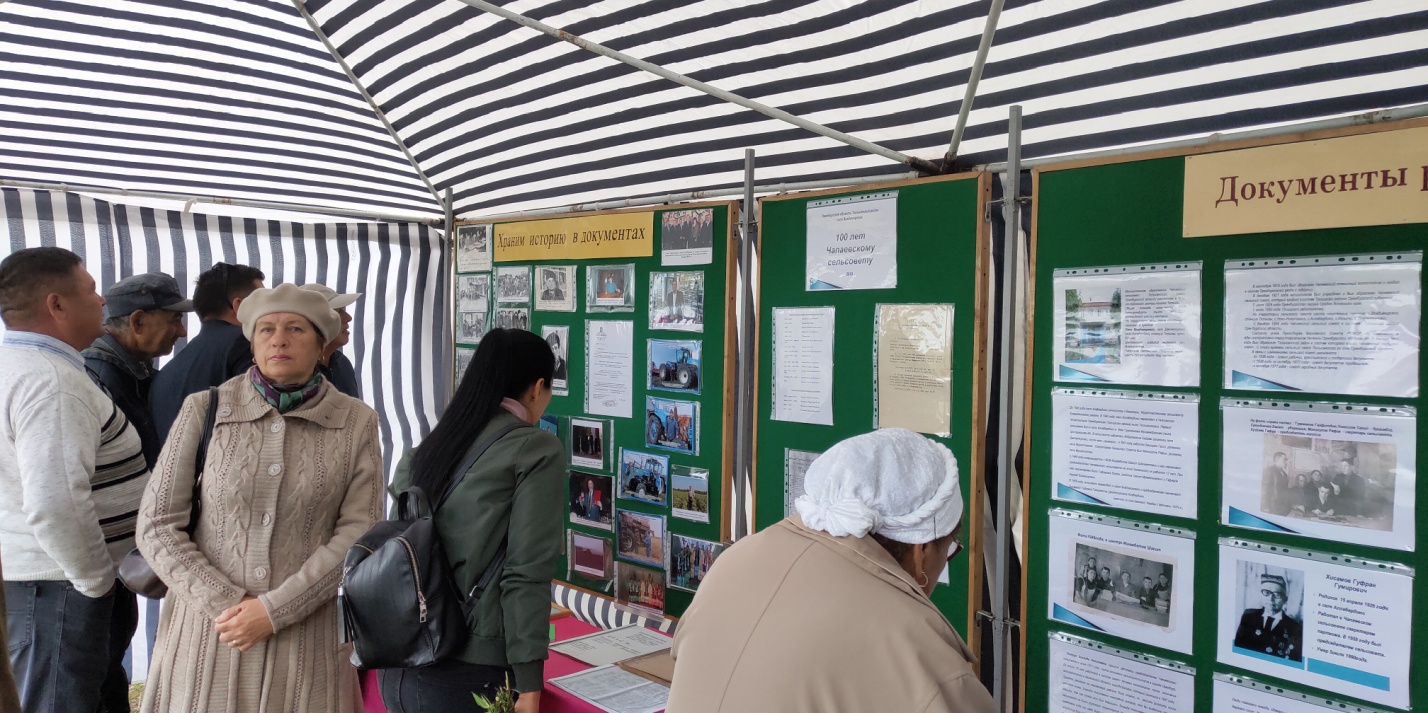 